                               บันทึกข้อความ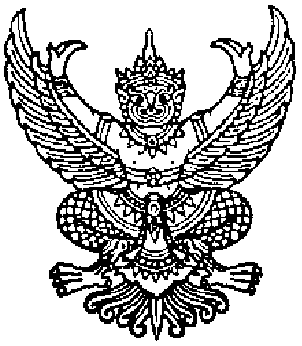 ส่วนราชการ........................................................................................................ที่.........................................................					วันที่.............................................................เรื่อง	ขออนุมัติปรับแผนปฏิบัติการประจำปี (โอนเปลี่ยนแปลงโครงการ/กิจกรรม/รายการงบประมาณ) ------------------------------------------------------------------------------------------------------------------------------------------------------------------------------เรียน	คณบดี/ผู้อำนวยการ/สถาบัน..........................................................................................................		เรื่องเดิม	ตามที่..........(ระบุสาขาวิชา/หน่วยงาน)................................. ได้รับอนุมัติโครงการ/งบประมาณตามแผนปฏิบัติการ....  งบประมาณแผ่นดิน  เงินรายได้ ........ ประจำปีงบประมาณ พ.ศ. 2565 ภายใต้โครงการ.........................................รหัสกิจกรรม........................... งบประมาณ..................... บาท นั้นเรื่องเท็จจริงด้วย..........(ระบุสาขาวิชา/หน่วยงาน).......... มีความจำเป็นต้องเปลี่ยนแปลง ... .(ระบุกิจกรรม......................                      รหัส.......................... ภายใต้โครงการ........................................................เนื่องจาก ...............................................................................………………………………………………...............................................................................................................................................………………………………………………........................................................................................................................................ซึ่งเป็น    1. กิจกรรมเดิมตามแผนปฏิบัติการ	     2. กิจกรรมใหม่เพิ่มเติมระหว่างปี โดยมีรายละเอียด ดังนี้		ประเด็นพิจารณา จึงเรียนมาเพื่อโปรดพิจารณาอนุมัติโครงการ/กิจกรรม/รายการงบประมาณ ดังรายละเอียดข้างต้นลงชื่อ........................................................(...............................................................)   (............../................/..................)  ระบุว/ด/ปผู้รับผิดชอบโครงการ/ประธานสาขาวิชา/           ผู้ที่ได้รับมอบหมายประเด็นการตรวจสอบ 		ได้ตรวจสอบโครงการ/กิจกรรม/งบประมาณดังกล่าว  สามารถดำเนินการได้ เนื่องจาก..............................................................................................................................................   ไม่สามารถดำเนินการได้ เนื่องจาก........................................................................................................................................  จึงเรียนมาเพื่อโปรดพิจารณาลงชื่อ........................................................  (.............................................................)   (............../................/..................)  ระบุว/ด/ป                                  		                        		หัวหน้าสำนักงาน (คณบดี/สถาบัน/สำนัก) /                        ผู้ที่ได้รับมอบหมายความเห็นของรองคณบดี/ผู้อำนวยการ/สำนัก/สถาบัน เห็นควรอนุมัติ..............................................................................................................................................   ไม่เห็นควรอนุมัติ เนื่องจาก.......................................................................................................................................  ลงชื่อ........................................................  (.............................................................)   (............../................/..................)  ระบุว/ด/ปรองคณบดี/ผู้อำนวยการ/สำนัก/            ผู้อำนวยการกอง/ผู้ที่ได้รับมอบหมายข้อสั่งการ 1.อนุมัติให้โอนเปลี่ยนแปลงตามที่เสนอ 		 2.ไม่อนุมัติให้โอนเปลี่ยนแปลง เนื่องจาก...............................................................................................ลงชื่อ........................................................  (.............................................................)   (............../................/..................)  ระบุว/ด/ปคณบดี/ผู้อำนวยการ/สำนัก/สถาบันรายการเดิมรายการใหม่โครงการ..........................................................รหัสกิจกรรม..................................................ค่าตอบแทน1…………………………2…………………………ค่าใช้สอย1…………………………2…………………………ค่าวัสดุ1…………………………2…………………………ครุภัณฑ์1…………………………2…………………………โครงการ..........................................................รหัสกิจกรรม......................................................ค่าตอบแทน1…………………………2…………………………ค่าใช้สอย1…………………………2…………………………ค่าวัสดุ1…………………………2…………………………ครุภัณฑ์1…………………………     2…………………………รวมงบประมาณ.....................บาทรวมงบประมาณ.....................บาท